                                                               INSTITUTO FEDERAL DE EDUCAÇÃO, CIÊNCIA E TECNOLOGIA DA PARAÍBA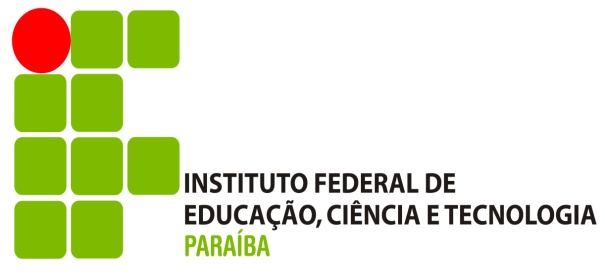 PRÓ-REITORIA DE PESQUISA, INOVAÇÃO E PÓS-GRADUAÇÃO                                                          COORDENAÇÃO DE PESQUISA - CAMPUS ________________C E R T I F I C A D OPrograma Institucional de Bolsas de ______________________ (PIB_)Certificamos, para os devidos fins, que _______________________, RG ________ , foi bolsista do Programa Institucional de Bolsas de ___________________________________ (projeto: "______________________________________________________________") no período de ____/20__ a ______/20__, sob a orientação do(a) professor(a) _________________________.João Pessoa, ____ de _____________ de 20____._____________________________COORDENADOR DE PESQUISA 